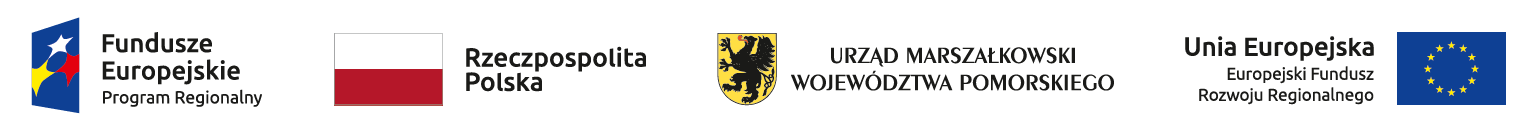 Nazwa Wykonawcy  ……………………………………......................................………………......Adres Wykonawcy    .………………………………………………..........................................…….tel.   ………………………...    	e-mail ……………………………………    Na potrzeby postępowania o udzielenie zamówienia publicznego pn. Wykonanie kompleksowej usługi nadzoru inwestorskiego, w trakcie realizowanego zadania pn. Dostawa i montaż instalacji odnawialnych źródeł energii w Gminie Dzierzgoń - znak sprawy: TI.271.62.2021, przedkładam:WYKAZ OSÓBktóre Wykonawca skieruje do realizacji zamówienia, spełniających warunek konieczny kwalifikacji Wykonawcyokreślony w pkt 7 ppkt 1 zapytania ofertowego.....................................Data………………………………………………………….Podpis osoby upoważnionejTytuł zawodowyImię i NazwiskoUprawnienia budowlaneUprawnienia budowlaneUprawnienia budowlaneTytuł zawodowyImię i NazwiskoSpecjalność i zakresuprawnień budowlanychNr i data decyzjiNazwa organu wydającego decyzjęIdentyfikacja przynależności do samorządu zawodowegoNazwa OIIB i Nr ewidencyjny